KEY TASKS YEAR PLANNER		                     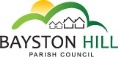 Clerk’s Year 2019 - 2020MONTHWEEKACTIONFORCOMPLETEDMAY1Election? (4 year cycle)Members standing for re-electionN/A1Finalise Independent AuditClerkYES1Full bank reconciliationClerkYES2Annual Council MeetingFull CouncilYES2Acceptance of office formsAll membersYES2 - 6Register of interest formsAll membersYES2Complete Governance StatementFull CouncilYES2Complete statement of AccountsClerk / Full CouncilYES2Review committee membersFull CouncilYES2Policy docs review, including Financial RegulationsCouncil / CommitteeNew model Financial Regs published July 192Review Cllrs on external bodiesFull CouncilYES2Confirm General Power of CompetenceFull CouncilN/A2Review / confirm insuranceFull CouncilYES – 3 year agreement expires May 20202Appoint Financial Spot Checker for year (not a cheque signatory)Council / CommitteeYes – R Hudson / M Underwood2Arrange Councillor Internal control check (April)Appointed memberYes 2Review the effectiveness of the system of internal controlFull CouncilYes3 - 4Annual Parish MeetingChair/ClerkYES4Councillor InductionNew membersYES4Prepare payroll & pension returnClerkYES4Payments list for approvalClerkYES1 – 2Handover sealed record of computer PINs / passwords to new ChairClerkYESArrange for bank statements to be sent to new ChairClerkNot available from Coop Bank 4Bank incomeClerkYESMONTHWeekActionForCompletedJUNEAnnual Return send to auditorsClerkYES Check / update bank mandate & signatoriesFull CouncilOngoingPlan training neededCouncilNOReview  policy docsCouncil / CommitteeYESOrganise strategy meetingClerk / Full CouncilNOPublish as per Transparency codeClerkYESQuarterly finance statementClerk / Finance YESArrange Councillor Internal control checkClerk / checkerYesVAT. Quarterly returnClerkYES4Prepare payroll & pension returnClerkYES4Payments list for approvalClerkYESBank incomeClerkYESJULYAudit annual play area checkClerkYESGive notice of electors rightsClerkYESWrite up strategic plan & approveClerk / CouncilPlan requires approval4Payroll & pension returnClerkYESPayments list for approvalClerk YESBank incomeClerkYESAUGUSTArrange holiday cover ClerkYESClear filing of docs not required to storeClerkLargely completed – some docs to be reviewed Prepare policy doc reviewCommitteeYES4Payroll & pension returnClerkYESPayments list for approvalClerkYESBank incomeClerkYESMONTHWEEKACTIONFORCOMPLETESEPTEMBERPrepare Quarterly Finance statementClerk / FinanceYesDecide timing for budget preparationClerk / CouncilFinance committeeBook last quarter trainingCouncil / clerkNoVAT Quarterly returnClerkYesPut up notices for completed audit noticeClerkYesArrange Councillor internal control checkClerk / checkerYes4Payroll & pension returnClerkYESPayments list for approvalClerkYESBank incomeClerkYesMONTHWEEKACTIONFORCOMPLETEDOCTOBERReview of websiteClerkOngoing – T RyanDraft budget to committees for review / proposalsCommitteesYesAppoint Independent AuditorFull CouncilNo – add to January AgendaPAT testingClerk 4Payroll & pension returnClerkYesReview salary & pension budgetsFinance committee Staffing CommitteePayments list for approvalClerkYesNOVEMBER2Strategic Planning - 3 year forecast (consider receipts & payments & reserves & potential funding sources)Clerk / Full councilRequires review & approvalPlan Xmas noticesClerkYesPlan events calendar for next year Clerk / CommitteeAd hoc – include in agenda for February3Start to collate budgetClerkYes4Hold meeting of councillors on proposed budgetCouncilNovember budget meetingReview equipment replacementClerk / CouncilOngoing – trial of electrical tools in progressCollect quotes needed for budgetClerkOngoing4Payroll & pension returnClerkYesPayments list for approvalClerkYes2Pension Actuarial Review (3 yearly)SCPS / ClerkYesMONTHWEEKACTIONFORCOMPLETEDDECEMBERSend Xmas cardsClerkNoOrganise Xmas eventClerkNoCheck reserves and contingenciesClerk / FinanceAgenda item3Organise early payrollClerkn/aVAT quarterly returnClerkInitial agreement to preceptFinance Agenda itemPlan PR letter to community on preceptClerkStaff AppraisalsClerk / Staffing committeeComplete budgetClerk Agenda itemService mowers & tractorsClerkMONTHWEEKACTIONFORCOMPLETEDJANUARYFinal agreement of budgetFull CouncilFinal agreement of PreceptFull CouncilPost precept request to Collection AuthorityClerkPlan for election if neededNot applicableClear as many staff holidays before year end, as possiblePlan future years meeting datesClerkReview Financial Risk AssessmentFull Council4Payroll & pension returnClerkPayments list for approvalClerkYesReview investment strategy & policyFinanceDeferred from April meetingReview reserves strategyFinanceDeferred from April MeetingReview all fees & chargesFull CouncilMONTHWEEKACTIONFORCOMPLETEDFEBRUARYStart to chase outstanding payments before year endClerkStart to write tendersClerkReview contractsClerk / CommitteeReview DD and standing ordersFinanceReview Committee structureCouncilMay meetingArrange servicing of mowers & strimmersClerkDiarise any annual safety checksClerkArrange internal audit visitsClerk4Payroll & pension returnClerkPayments list for approvalClerkUndertake annual check of stores & equipmentClerkUndertake health & safety inspections of assetsClerkMARCHSend all invoices where possibleClerkPlan Annual Parish Meeting – invite speakersClerk / ChairPlan Annual Council meetingClerkCheck Annual return rec’dClerkReview end of year jobs and timingClerkEnsure meeting date to approve accounts dateClerkPrepare for PAYE year endClerkReview and update all risk assessmentsClerk / CouncilPrepare DD and Standing order list for pre- approvalClerkPrepare for election if in election yearCounciln/a4Payroll & pension returnClerkPayments list for approvalClerkAdvertise Community Awards schemeClerkIdentify any bad debts, report to Full Council for writing off within the yearClerk / Full CouncilMONTHWEEKACTIONFORCOMPLETEDAPRIL1Prepare new councillor packs if in election yearClerkn/a1Finalise Annual Parish Meeting arrangementsClerk2Book meeting venues for yearClerk2VAT quarterly reportClerk3Finalise  annual accountsClerk2Full bank reconciliationClerk2Review asset list and maintenance / update asset registerClerk3Ask for nominations for Committees, Chair and Vice ChairChairCheck all Trustee / Charity reports / accountsn/aYear end payrollClerkYesYear end pension reportsClerkYesRenew payroll software licenseClerkYes1 - 4Prepare, print & deliver Annual ReportClerk / printer / volunteers staffPrepare list of regular payments for review / approvalClerkPrint P60 sClerkYesPayments list for approvalClerkReview memberships of outside bodies & renew subscriptionsClerk / CouncilConsider Community awards nominationsCouncilYesArrange certificates / awards;  invite winners to attend APMClerk2Prepare/authorise list of regular payments (salaries, PAYE, Pensions, etc & maintenance contracts) for the year, subject to confirmation to next meeting of councilClerk / Full CouncilReview variable direct debit arrangements (at least every 2nd year)Finance CommitteeReview Standing order arrangements (at least every 2 years)Finance CommitteeReview approval of BACS / CHAPs payments (at least every 2 years)FinanceArrange service of hedge trimmersClerk